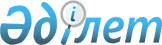 О внесении дополнений и изменений в постановление Правительства Республики Казахстан от 29 июля 2005 года N 789
					
			Утративший силу
			
			
		
					Постановление Правительства Республики Казахстан от 2 марта 2006 года N 144. Утратило силу постановлением Правительства Республики Казахстан от 29 ноября 2010 года N 1264

      Сноска. Утратило силу постановлением Правительства РК от 29.11.2010 N 1264 (вводится в действие со дня первого официального опубликования).      Правительство Республики Казахстан  ПОСТАНОВЛЯЕТ: 

      1. Внести в  постановление  Правительства Республики Казахстан от 29 июля 2005 года N 789 "О создании межведомственной комиссии по вопросам приобретения государством отчуждаемых прав на недропользование (их части) и (или) долей участия (пакетов акций) в юридическом лице, обладающем правом недропользования" следующие дополнения и изменения: 

      ввести в состав межведомственной комиссии по вопросам приобретения государством отчуждаемых прав на недропользование (их части) и (или) долей участия (пакетов акций) в юридическом лице, обладающем правом недропользования, утвержденный указанным постановлением: 

  

Смаилова                     - вице-министра финансов 

Алихана Асхановича             Республики Казахстан Кусаинова                    - вице-министра экономики и 

Марата Апсеметовича            бюджетного планирования 

                               Республики Казахстан;       строку: "Измухамбетов                - первый вице-министр энергетики 

Бактыкожа Салахатдинович       и минеральных ресурсов 

                               Республики Казахстан, 

                               заместитель председателя"   

изложить в следующей редакции: 

  

"Измухамбетов                - Министр энергетики и 

Бактыкожа Салахатдинович       минеральных ресурсов 

                               Республики Казахстан, 

                               председатель";       вывести из указанного состава: Школьника Владимира Сергеевича, Абайдильдина Талгатбека Жамшитовича, Айтекенова Кайрата Мендыбаевича, Узбекова Гани Нурмухамедовича. 

      2. Настоящее постановление вводится в действие со дня подписания.        Премьер-Министр 

      Республики Казахстан 
					© 2012. РГП на ПХВ «Институт законодательства и правовой информации Республики Казахстан» Министерства юстиции Республики Казахстан
				